Уважаемые коллеги!Приглашаем вас принять участие в работеМеждународного симпозиума«Языки, культуры, модальности: интеграция методов когнитивных исследований языка»,который состоится 31 октября – 1 ноября 2019 г. в МГЛУ по адресу: Москва, ул. Остоженка, 38.Цель: обобщение последних достижений в отечественной и зарубежной лингвистике в области когнитивного исследования языков и культур в аспекте моно- и полимодальности коммуникации; обмен опытом применения методов, процедур и оборудования для проведения качественного и количественного анализа языковых и неязыковых фактов; стимулирование интереса молодых ученых (студентов и аспирантов) к когнитивным исследованиям с учетом современных тенденций. Организатор: МГЛУ (Центр социо-когнитивных исследований дискурса СКоДис http://scodis.ru)События: 31 октябряПленарное заседание с участием ведущих отечественных и зарубежных исследователей в области анализа полимодальной коммуникации;Секционные заседания с обсуждением частных проблем современной когнитологии и теории коммуникации;Мастер-классы специалистов, применяющих экспериментальные технологии для анализа лингвистических и полимодальных явлений (технологий захвата движения (MoCap), айтрекинга, аннотирования жестов (ELAN), диcкурс-анализа полимодальной метафоры).1 ноябряКруглый стол «Интеграция методов когнитивных исследований языка», проводимый под эгидой Российской ассоциации лингвистов-когнитологов совместно с Институтом языкознания РАН и Тамбовским государственным университетом им. Г.Р. Державина.Основные темы: - исследование коммуникации с учетом ее мономодального и полимодального характера, - экспериментальная и корпусная верификация концептуальных моделей и схем, - прогнозирование успешной интерпретации разных типов дискурса, - установление моделей эволюции категориальной системы современных языков,- изучение концептуальных конструктов сложноорганизованных систем научного и обыденного знания.Формы участия: - доклад на пленарном заседании (30 минут);- доклад на Круглом столе (15 минут);- доклад на секционном заседании (15 минут);- участие в мастер-классах.Начало симпозиума – 31 октября 2019 г. в 9.30. Регистрация участников с 8.30.Рабочие языки симпозиума: русский, английский.Заявки для участия в работе мастер-классов принимаются до 15 февраля 2019 года. Форма заявки приведена в Приложении 2.Заявки и материалы для участия в работе Круглого стола принимаются до 15 февраля 2019 года. Материалы принимаются до 15 мая 2019 года. Правила оформления материалов см. в Приложении 1.  Надеемся на интересную и плодотворную работу с вашим участием!Оргкомитет конференцииПРИЛОЖЕНИЕ 1Уважаемые коллеги!Приглашаем вас принять участие в заседании Круглого стола «Языки, культуры, модальности: интеграция методов когнитивных исследований языка», который состоится 1 ноября 2019 года в Московском государственном лингвистическом университете (г. Москва).Круглый стол будет проходить в рамках Международного симпозиума «Языки, культуры, модальности: интеграция методов когнитивных исследований языка» (31 октября – 1 ноября 2019 г., МГЛУ) Организатор: Центр CКоДис при МГЛУ (http://scodis.ru)Темы, предлагаемые для обсуждения на Круглом столе:Теоретико-методологические проблемы современной когнитологииНовейшие методы когнитивного анализа языков и культурКонцептуализация и категоризация в языках и культурахНовые технологии и проблемы когнитивного моделированияПолимодальный поворот в когнитивной лингвистикеКогнитивные измерения дискурсаЯзык для специальных целей в когнитивных исследованияхИзучение взаимодействия языков и культур в когнитивном аспектеСоцио-когнитивные исследования в лингвистикеМорфология и синтаксис в когнитивном аспектеКогнитивное изучение жестовых языковКогнитивная семантика и грамматика конструкцийФормат проведения Круглого стола: Предполагается обсуждение заявленных тем в устных выступлениях и материалах, присланных участниками для публикации. Просим учесть при подготовке печатных материалов, что в программу Круглого стола будут включены только устные сообщения, непосредственно касающиеся обсуждаемых проблем. Публикация материалов Круглого стола:Материалы Круглого стола будут опубликованы в серии «Когнитивные исследования языка», включенной в Перечень ВАК, после обязательного рецензирования редколлегией. Принимаются статьи, не опубликованные ранее (процент оригинальности – не менее 75%). Ответственный редактор выпуска – доктор филологических наук, профессор О.К. Ирисханова.Рабочие языки серии – русский, английский.Публикация бесплатная, но автор оплачивает свой экземпляр сборника (по желанию – доп. количество экземпляров) после положительного решения редколлегии. Материалы, авторы которых не оплатят своевременно стоимость сборника, публиковаться не будут. Ориентировочная стоимость обязательного экземпляра 4000 руб., дополнительного 800 руб. Для членов РАЛК – 3500 руб. и 700 руб. соответственно. Реквизиты для оплаты будут высланы вместе с сообщением о принятии материалов к публикации. Стоимость почтовых расходов для пересылки сборника в случае заочного участия оплачивается дополнительно: 300 руб. – за один экземпляр и 250 руб. за каждый следующий экземпляр. При отсутствии оплаты рассылка не производится. Материалы для участия в работе Круглого стола принимаются до 15 мая 2019 года по электронному адресу: krugstol2019@mail.ru. Файл с заявкой на участие в сборнике и в Круглом столе должен быть озаглавлен по фамилии участника латинскими буквами: ivanov_author.Заявка для участников Круглого столаФайл с материалами для публикации должен быть озаглавлен по фамилии участника латинскими буквами: ivanov_article.Материалы должны быть общим объемом до 6 страниц (включая список литературы, аннотации и ключевые слова на русском и английском языках) в текстовом редакторе Microsoft Word, версия 6.0 и выше, шрифт Times New Roman Cyr, размер шрифта 14, интервал 1. Текст форматируется по ширине. Отступ для абзаца 1 см, все поля 2 см. Межабзацные и двойные пробелы в тексте не допускаются. В правом углу жирным курсивом указываются инициалы и фамилия автора, полное наименование организации, город. На следующей строке указывается электронный адрес автора. Через строку по центру ЗАГЛАВНЫМИ буквами жирным шрифтом – НАЗВАНИЕ СТАТЬИ. Постраничные и концевые сноски не допускаются. Ссылки на литературу оформляются в квадратных скобках [Кубрякова 2004: 15]. Материалы, не отвечающие данным требованиям, рассматриваться не будут!Пример оформления статьи:Н.И. Шевченко Тамбовский государственный университет имени Г.Р. Державина, ТамбовE-mailИНТЕГРАЦИЯ МЕНТАЛЬНЫХ ПРОСТРАНСТВ[Текст аннотации]: 4-5 строкКлючевые слова: 5-7 словТекст материалов доклада. Текст материалов доклада. Текст материалов доклада.Библиографические описания источников приводятся после текста статьи, под словом Литература (жирный шрифт по центру), в соответствии с образцами:ЛитератураБолдырев Н.Н. Концептуальная основа языка // Когнитивные исследования языка. 2009. Вып. IV. С. 25-77.Handbook of Categorization in Cognitive Science / Ed. by H. Cohen, C. Lefevre. Amsterdam et al: Elsevier, 2005. В конце приводятся ФИО, название статьи, аннотация и ключевые слова на английском языке (публикуются и входят в объем статьи). N.I. Shevchenko Derzhavin Tambov State University, TambovE-mailMENTAL SPACE INTEGRATION[Abstract]Key words:Внимание! К тексту материалов необходимо также приложить транслитерированную версию русскоязычных источников литературы. Для автоматической транслитерации используйте программу на cайте http://www.translit.ru.  вариант BGN (Board of Geographic Names). Подробная информация о требованиях к публикации на сайте: www.ralk.infoПРИЛОЖЕНИЕ 2MeMuMo-201931 октября 2019 года, МГЛУПриглашаем молодых коллег, аспирантов, студентов программ магистратуры, студентов старших курсов обучения по программам бакалавриата принять участие в работе молодежной научной школы MeMuMo-2018: Languages, Cultures, and Modalities, которая пройдет 31 октября 2019 года в рамках Международного симпозиума «Языки, культуры и модальности: интеграция методов когнитивных исследований языка».В школе примут участие ведущие отечественные и зарубежные ученые, специализирующиеся в области полимодальной коммуникации и экспериментальных методов исследования языка и когниции. Формат школы предполагает проведение лекций и участие в мастер-классах, где будут демонстрироваться новейшие методики анализа вербальных и невербальных компонентов речевого общения (ELAN, айтрекинг, MoCap и др.).Для участия в школе просим заполнить заявку и до 15 февраля 2019 года переслать ее на электронный адрес: krugstol2019@mail.ru. Файл заявки на участие в молодежной школе должен быть озаглавлен по фамилии участника латинскими буквами: ivanov_mol. Заявка для участников молодежной научной школыБолее подробная информация о Международном симпозиуме (Круглом столе и молодежной научной школе) будет размещена на сайте Центра социокогнитивных исследований дискурса (СКоДис) при МГЛУ (http://scodis.ru).ЖДЕМ ВАС!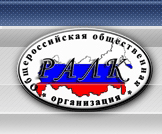 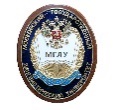 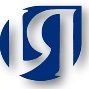 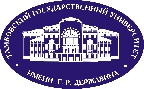 МОСКОВСКИЙ ГОСУДАРСТВЕННЫЙ ЛИНГВИСТИЧЕСКИЙ УНИВЕРСИТЕТРОССИЙСКАЯ АССОЦИАЦИЯ ЛИНГВИСТОВ-КОГНИТОЛОГОВ ИНСТИТУТ ЯЗЫКОЗНАНИЯ РАНТАМБОВСКИЙ ГОСУДАРСТВЕННЫЙ УНИВЕРСИТЕТ ИМЕНИ Г.Р. ДЕРЖАВИНА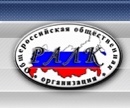 РОССИЙСКАЯ АССОЦИАЦИЯ ЛИНГВИСТОВ-КОГНИТОЛОГОВ МОСКОВСКИЙ ГОСУДАРСТВЕННЫЙ ЛИНГВИСТИЧЕСКИЙ УНИВЕРСИТЕТИНСТИТУТ ЯЗЫКОЗНАНИЯ РАНТАМБОВСКИЙ ГОСУДАРСТВЕННЫЙ УНИВЕРСИТЕТ ИМЕНИ Г.Р. ДЕРЖАВИНА1.Фамилия, имя, отчество (полностью) (рус.)2.Фамилия, имя, отчество (полностью) (англ.)3.Место работы, должность(рус.)4.Место работы, должность(англ.)5.Ученая степень, звание (рус.)6.Ученая степень, звание (англ.)7.Почтовый индекс, адрес8.Контактный телефон9.Адрес электронной почты10.Форма участия (очная, заочная)11.Название статьи на русском языке12.Название статьи на английском языке13.Аннотация статьи на русском языке14.Аннотация статьи на английском языке15.Ключевые слова на русском языке16.Ключевые слова на английском языке1.Фамилия, имя, отчество (полностью) 2.Место учебы, программа (бакалавриат, магистратура, аспирантура), курс обучения3.Контактный телефон4.Адрес электронной почты5.Как Вы узнали о мероприятии 